Taršos integruotos prevencijos ir kontrolės leidimų išdavimo, pakeitimo ir galiojimo panaikinimo taisyklių 4 priedas PARAIŠKATARŠOS INTEGRUOTOS PREVENCIJOS IR KONTROLĖS LEIDIMUI PAKEISTI[2][3][5][0][1][4][8][3][0](Juridinio asmens kodas)AB „Kauno energija“, Raudondvario pl. 84, 47179 Kaunas, tel. (8 37) 30 56 50(Veiklos vykdytojo, teikiančio Paraišką, pavadinimas, jo adresas, telefono, fakso Nr., elektroninio pašto adresas)(Ūkinės veiklos objekto pavadinimas, adresas, telefonas)AB „Kauno energija“ Gamybos departamento Techninės priežiūros ir aptarnavimo tarnybos (kontaktinio asmens duomenys, telefono, fakso Nr., el. pašto adresas)I. BENDRO POBŪDŽIO INFORMACIJA1. Informacija apie vietos sąlygas: įrenginio eksploatavimo vieta, trumpa vietovės charakteristika Įrenginio eksploatavimo vieta – Karo ligoninės g. 31, Kaunas. Žemės sklypo plotas, kuriame bus vykdoma veikla – 0,7687 ha. Žemės sklypas (registro Nr. 19/13643, pateikiamas priede Nr. 1), pagrindinė naudojimo paskirtis – kita, žemės sklypo naudojimo būdas – kitai specialiai paskirčiai. Yra sudaryta Valstybinės žemės nuomos sutartis su AB „Kauno energija“, 1999-01-29, Nr. B19/99-0092 (pateikiama priede Nr. 2).2. Ūkinės veiklos vietos padėtis vietovės plane ar schemoje su gyvenamųjų namų, ugdymo įstaigų, ligoninių, gretimų įmonių, saugomų teritorijų ir biotopų bei vandens apsaugos zonų ir juostų išsidėstymuNuo AB „Kauno energija“ „Pergalės“ katilinės į šiaurės rytus už 66,78 m yra nutolusi įmonė UAB „Vilko kartodromas“, už 91,48 m           UAB  „Gilvida“, už 106,77 m UAB „Žaliukė“, į šiaurės vakarus už 45,01 m S. Kiršio IĮ, į vakarus už 63,37 m UAB „Jonelis ir ko“, į šiaurę už 111,18 m UAB „IKI BLIC“, už 279,93 m prekybos centras Akropolis, už 658,83 m Respublikinės Kauno ligoninės filialas, už 654,44 m             VšĮ Kauno Centro poliklinika, į rytus už 609,98 m V. Kudirkos progimnazija, už 93,64 m gyvenami namai, į pietus už 90,19 m UAB „Lukoil Baltija“. Teminis vietos žemėlapis pateiktas 1 paveiksle.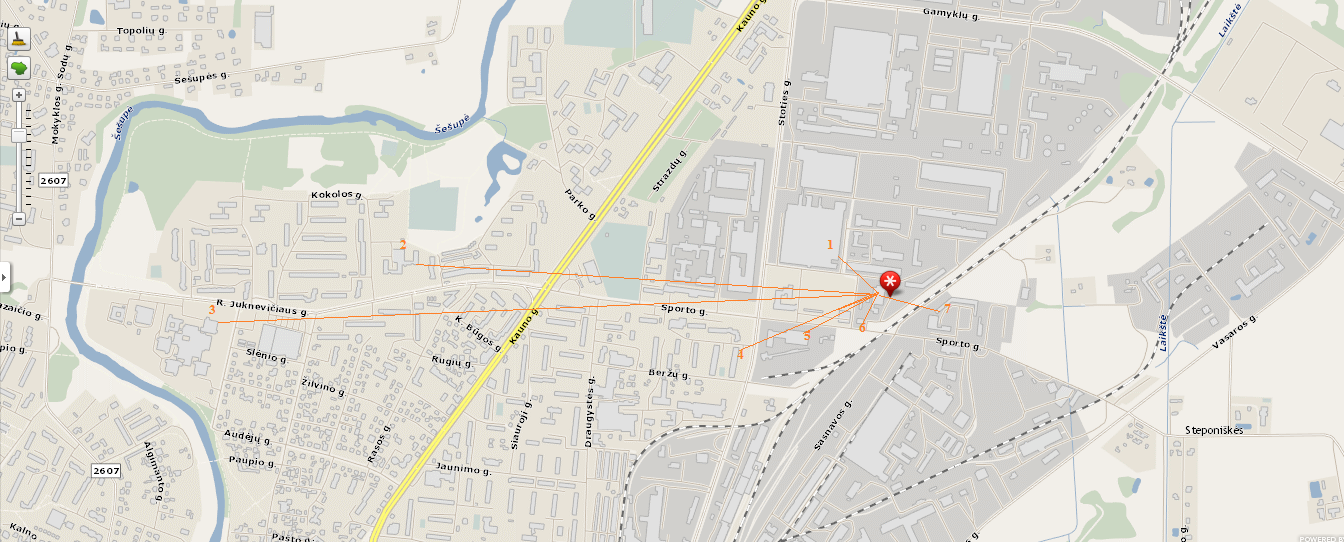 1 pav. Planuojamos ūkinės veiklos vieta3. Naujam įrenginiui – statybos pradžia ir planuojama veiklos pradžia. Esamam įrenginiui – veiklos pradžia„Pergalės“ katilinė rekonstruota 2014 metais, įrengiant 18 MW vandens šildymo katilą. Vandens šildymo katilas Nr. 1 SIEGFRIED SCHNEIDER & SOHN HDO-PS 14000, 9,125 MW galingumo, deginantis gamtines dujas ir dyzeliną pradėtas eksploatuoti 2007 metais, vandens šildymo katilas Nr. 2 SIEGFRIED SCHNEIDER & SOHN HDO-PS 14000, 9,125 MW galingumo, deginantis gamtines dujas ir dyzeliną, pradėtas eksploatuoti 2007 metais, vandens šildymo katilas Nr. 3 BOSCH UT-M-64, 18 MW galingumo, deginantis gamtines dujas, pradėtas eksploatuoti 2014 metais, garo katilas Nr. 4 DKVR-20-13-250, 20 t/h arba 13 MW galingumo, deginantis gamtines dujas, pradėtas eksploatuoti 1972 metais, 2017 metais demontuotas. 2017 metais AB „Kauno energija“ „Pergalės“ katilinėje pradėta rekonstrukcija, statomi keturi katilai KHD.15.16 IV/G 2014/68/ES po 14,9 MW galingumo.4. Informacija apie asmenis, atsakingus už įmonės aplinkos apsaugąAsmenys, atsakingi už aplinkos apsaugą „Pergalės“ katilinėje, paskirti AB „Kauno energija“ generalinio direktoriaus 2017 m. kovo 22 d. įsakymu Nr. A-30-62 „Dėl atsakingų asmenų Gamybos departamento Šilumos tinklų eksploatavimo tarnybos Katilinių skyriuje skyrimo“, įsakymo kopija pateikiama priede Nr. 3.5. Informacija apie įdiegtas aplinkos apsaugos vadybos sistemasAB „Kauno energija“ neturi įdiegtos aplinkos apsaugos vadybos sistemos.6. Netechninio pobūdžio santrauka (informacija apie įrenginyje (įrenginiuose) vykdomą veiklą, trumpas visos paraiškoje pateiktos informacijos apibendrinimas)Vandens paėmimas: AB „Kauno energija“ „Pergalės“ katilinėje technologinėms reikmėms naudojamas vanduo iš Nemuno upės ir iš       UAB „Kauno vandenys“, buities reikmėms naudojamas vanduo iš UAB „Kauno vandenys“.Nuotekų nuvedimas: „Pergalės“ katilinėje visos susidarančios nuotekos (lietaus, buitinės, gamybinės) nuvedamos į UAB „Kauno vandenys“ kanalizacijos tinklus.Atmosferos tarša: „Pergalės“ katilinėje yra sumontuoti katilai: Nr. 1 ir Nr. 2 po 9,125 MW galingumo, Nr. 3 18 MW galingumo, Nr. 4, Nr. 5, Nr. 6, Nr. 7 keturi vienodi katilai KHD.15.16 po 14,9 MW galingumo. Katilų Nr. 1, Nr. 2, Nr. 3, Nr. 4, Nr. 5, Nr. 6 ir Nr. 7 išmetamų dūmų aukšta temperatūra panaudojama kondensaciniuose ekonomaizeriuose, kurie nėra kurą deginantys įrenginiai, todėl į bendrą šiluminę galią kondensacinių ekonomaizerių šiluminė galia neskaičiuojama. Priede Nr. 4 pateikiamos AB „Kauno energija“ „Pergalės“ katilinės katilo Nr. 1 paso titulinio lapo ir lapo, kuriame nurodyta katilo galia, kopijos. Priede Nr. 5 pateikiamos AB „Kauno energija“ „Pergalės“ katilinės katilo Nr. 2 paso titulinio lapo ir lapo, kuriame nurodyta katilo galia, kopijos. Priede Nr. 6 pateikiamos AB „Kauno energija“ „Pergalės“ katilinės katilo Nr. 3 paso titulinio lapo ir lapo, kuriame nurodyta katilo galia, kopijos. Priede Nr. 7 pateikiamos AB „Kauno energija“ „Pergalės“ katilinės katilų Nr. 4, Nr. 5, Nr. 6, Nr. 7 pasų titulinio lapo ir lapo, kuriame nurodyta katilo galia, kopijos. Katilai Nr. 1, Nr. 2, Nr. 3, Nr. 4, Nr. 5, Nr.6, Nr. 7 sujungti į vieną 45 m aukščio kaminą, kurio išėjimo angos skersmuo 2,5 m. „Pergalės“ katilinės pagrindinis kuras – gamtinės dujos, rezervinis kuras – dyzelinas. Deginant gamtines dujas susidaro CO, NOx, deginant dyzeliną susidaro CO, NOx, SO2 ir kietosios dalelės. Dyzelinui saugoti įrengtos dvi po 10 m3 talpyklos, iš jų išsiskiria lakūs organiniai junginiai. „Pergalės“ katilinėje yra metalo dirbtuvės, apdirbant metalo gaminius, išsiskiria metalo dulkės.Stabdant ir kuriant katilus, susidaro neatitiktinės veiklos sąlygos, kurių metu susidaro padidinti teršalų kiekiai. Stabdant katilą šios sąlygos tęsiasi kol kūrykla atauš iki aplinkos temperatūros, o kuriant katilą šios sąlygos tęsiasi iki tol, kol bus pasiekti katilo parametrai, atitinkantys režiminės lentelės parametrus. Taip pat neatitiktinės katilo veiklos sąlygos gali atsirasti perėjimo nuo vieno darbo režimo prie kito darbo režimo laikotarpiu. Šios sąlygos tęsiasi iki tol, kol bus pasiekti atitinkamo režimo parametrai, nurodyti režiminėje lentelėje.II. INFORMACIJA APIE ĮRENGINĮ IR JAME VYKDOMĄ ŪKINĘ VEIKLĄ7. Įrenginys (-iai) ir jame (juose) vykdomos veiklos rūšys 1 lentelė. Įrenginyje planuojama vykdyti ir (ar) vykdoma ūkinė veikla* pagal Taršos leidimų išdavimo, pakeitimo ir galiojimo panaikinimo taisyklių 1 priedą.8. Įrenginio ar įrenginių gamybos (projektinis) pajėgumas arba vardinė (nominali) šiluminė galia Pagal Taisyklių 8 punktą „sąvoka „Kurą deginančio įrenginio vardinė (nominali) šiluminė galia“ taikoma kaip apibrėžta Lietuvos Respublikos energetikos įstatyme (Žin., 2002, Nr. 56-2224; 2011, Nr. 160-7576) (toliau – Energetikos įstatymas). Vardinę (nominalią) šiluminę galią patvirtinančiu dokumentu laikomas įrenginio (katilo) gamintojo išduotas dokumentas arba pagal Energetikos įstatymą Lietuvos Respublikos energetikos ministerijos nustatyta tvarka kompetentingos institucijos išduotas dokumentas“ prieduose Nr. 4, Nr. 5, Nr. 6, Nr. 7 pateikiami          AB „Kauno energija“ „Pergalės“ katilinės katilų Nr. 1, Nr. 2, Nr. 3, Nr. 4, Nr. 5, Nr. 6 ir Nr. 7 katilų pasų kopijos. Po rekonstrukcijos               AB „Kauno energija“ „Pergalės“ katilinės kurą deginančio įrenginio vardinė galia bus: katilas Nr. 1 9,125 MW galingumo, katilas Nr. 2           9,125 MW galingumo, katilas Nr. 3 18 MW galingumo, keturi katilai Nr. 4, Nr. 5, Nr. 6, Nr. 7 KHD.15.16 po 14,9 MW galingumo, iš viso       95,85 MW.9. Kuro ir energijos vartojimas įrenginyje (-iuose), kuro saugojimas. Energijos gamyba2 lentelė. Kuro ir energijos vartojimas, kuro saugojimas3 lentelė. Energijos gamyba * Pateiktas apytikslis skaičius lyginant su 2016 metais, tikslaus planuojamos pagaminti šiluminės energijos kiekio pateikti negalime, kadangi AB „Kauno energija“ „Pergalės“ katilinė dirba pagal atsiradusį šiluminės energijos poreikį.III. GAMYBOS PROCESAI10. Detalus įrenginyje vykdomos ir (ar) planuojamos vykdyti ūkinės veiklos rūšių aprašymas ir įrenginių, kuriuose vykdoma atitinkamų rūšių veikla, išdėstymas teritorijoje. Informacija apie įrenginių priskyrimą prie potencialiai pavojingų įrenginiųVandens paėmimas: AB „Kauno energija“ „Pergalės“ katilinėje technologinėms reikmėms naudojamas vanduo iš Nemuno upės ir iš           UAB „Kauno vandenys“, buities reikmėms naudojamas vanduo iš UAB „Kauno vandenys“.Nuotekų nuvedimas: „Pergalės“ katilinėje visos susidarančios nuotekos (lietaus, buitinės, gamybinės) nuvedamos į UAB „Kauno vandenys“ kanalizacijos tinklus.Atmosferos tarša: „Pergalės“ katilinėje yra sumontuoti katilai: Nr. 1 ir Nr. 2 po 9,125 MW galingumo, Nr. 3 18 MW galingumo, Nr. 4, Nr. 5, Nr. 6, Nr. 7 keturi vienodi katilai KHD.15.16 po 14,9 MW galingumo. Katilų Nr. 1, Nr. 2, Nr. 3, Nr. 4, Nr. 5, Nr. 6 ir Nr. 7 išmetamų dūmų aukšta temperatūra panaudojama kondensaciniuose ekonomaizeriuose, kurie nėra kurą deginantys įrenginiai, todėl į bendrą šiluminę galią kondensacinių ekonomaizerių šiluminė galia neskaičiuojama. Priede Nr. 4 pateikiamos AB „Kauno energija“ „Pergalės“ katilinės katilo Nr. 1 paso titulinio lapo ir lapo, kuriame nurodyta katilo galia, kopijos. Priede Nr. 5 pateikiamos AB „Kauno energija“ „Pergalės“ katilinės katilo Nr. 2 paso titulinio lapo ir lapo, kuriame nurodyta katilo galia, kopijos. Priede Nr. 6 pateikiamos AB „Kauno energija“ „Pergalės“ katilinės katilo Nr. 3 paso titulinio lapo ir lapo, kuriame nurodyta katilo galia, kopijos. Priede Nr. 7 pateikiamos AB „Kauno energija“ „Pergalės“ katilinės katilų Nr. 4, Nr. 5, Nr. 6, Nr. 7 pasų titulinio lapo ir lapo, kuriame nurodyta katilo galia, kopijos. Katilai Nr. 1, Nr. 2, Nr. 3, Nr. 4, Nr. 5, Nr.6, Nr. 7 sujungti į vieną 45 m aukščio kaminą, kurio išėjimo angos skersmuo 2,5 m. „Pergalės“ katilinės pagrindinis kuras – gamtinės dujos, rezervinis kuras – dyzelinas. Deginant gamtines dujas susidaro CO, NOx, deginant dyzeliną susidaro CO, NOx, SO2 ir kietosios dalelės. Dyzelinui saugoti įrengtos dvi po 10 m3 talpyklos, iš jų išsiskiria lakūs organiniai junginiai. „Pergalės“ katilinėje yra metalo dirbtuvės, apdirbant metalo gaminius, išsiskiria metalo dulkės.Kurą deginantys įrenginiai yra katilinės viduje. „Pergalės“ katilinės teritorijos schema su išdėstytais pastatais pateikiama priede Nr. 8.Valstybės potencialiai pavojingų įrenginių registre registruojami AB „Kauno energija“ „Pergalės“ katilinės įrenginiai:Vandens šildymo katilas Nr. 1, registracijos kodas valstybės potencialiai pavojingų įrenginių registre KA-02-00393;Vandens šildymo katilas Nr. 2, registracijos kodas valstybės potencialiai pavojingų įrenginių registre KA-02-00394;Vandens šildymo katilas Nr. 3, registracijos kodas valstybės potencialiai pavojingų įrenginių registre KA-02-00497;Vandens šildymo katilai Nr. 4, Nr. 5, Nr. 6, Nr. 7 valstybės potencialiai pavojingų įrenginių registre bus užregistruoti atlikus AB „Kauno energija“ „Pergalės“ katilinės rekonstrukciją.11. Planuojama naudoti technologija ir kiti gamybos būdai, skirti teršalų išmetimo iš įrenginio (-ių) prevencijai arba, jeigu tai neįmanoma, išmetamų teršalų kiekiui mažintiIšmetamuose dūmuose esančių azoto oksidų kiekio mažinimui katiluose Nr. 4, Nr. 5, Nr. 6, Nr. 7 yra numatyti mažų NOx koncentracijų degikliai, leidžiantys sumažinti išmetamuose dūmuose esančių NOx momentinę koncentraciją.12. Pagrindinių alternatyvų pareiškėjo siūlomai technologijai, gamybos būdams ir priemonėms aprašymas, išmetamųjų teršalų poveikis aplinkai arba nuoroda į PAV dokumentus, kuriuose ši informacija pateikta Informacija atrankai dėl AB „Kauno energija“ „Pergalės“ katilinės rekonstrukcijos Aplinkos apsaugos agentūrai pateikta 2017 m. kovo 2 d. Aplinkos apsaugos agentūra 2017 m. kovo 23 d. raštu Nr. (28.2)-A4-3130 „Atrankos išvada dėl planuojamos ūkinės veiklos – katilų pakeitimo Pergalės katilinėje Kaune – poveikio aplinkai vertinimo“ informavo, kad poveikio aplinkai vertinimas neprivalomas. Raštas pateiktas priede       Nr. 9.13. Kiekvieno įrenginio naudojamų technologijų atitikimo technologijoms, aprašytoms Europos Sąjungos geriausiai prieinamų gamybos būdų (GPGB) informaciniuose dokumentuose ar išvadose, palyginamasis įvertinimas 4 lentelė. Įrenginio atitikimo GPGB palyginamasis įvertinimas14. Informacija apie avarijų prevencijos priemones (arba nuoroda į Saugos ataskaitą ar ekstremaliųjų situacijų valdymo planą, jei jie pateikiami prieduose prie paraiškos) Priede Nr. 10 pateikiamas AB „Kauno energija“ generalinio direktoriaus 2016 m. liepos 12 d. įsakymo Nr. A-30-10 „Dėl AB „Kauno energija“ parengties ekstremaliajai situacijai avarijų ir sutrikimų likvidavimo plano patvirtinimo“ kopija ir AB „Kauno energija“ parengties ekstremaliajai situacijai avarijų ir sutrikimų likvidavimo plano kopija.IV. ŽALIAVŲ IR MEDŽIAGŲ NAUDOJIMAS, SAUGOJIMAS15. Žaliavų ir medžiagų naudojimas, žaliavų ir medžiagų saugojimas5 lentelė. Naudojamos ir (ar) saugomos žaliavos ir papildomos (pagalbinės) medžiagosPriede Nr. 11 pateikiamas gamtinių dujų saugos duomenų lapas; priede Nr. 12 pateikiamas dyzelino saugos duomenų lapas; priede Nr. 13 pateikiamas chemikalo HydroX saugos duomenų lapas; priede Nr. 14 pateikiamas druskos saugos duomenų lapas; priede Nr. 15 pateikiamas natrio šarmo saugos duomenų lapas.6 lentelė. Tirpiklių turinčių medžiagų ir mišinių naudojimas ir saugojimasAB „Kauno energija“ „Pergalės“ katilinėje nenaudojama ir artimiausiu metu nenumatoma naudoti tirpiklių turinčių medžiagų ir mišinių, todėl lentelė nepildoma.V. VANDENS IŠGAVIMAS16. Informacija apie vandens išgavimo būdą (nuoroda į techninius dokumentus, statybos projektą ar kt.)AB „Kauno energija“ „Pergalės“ katilinėje technologinėms reikmėms naudojamas vanduo iš Nemuno upės ir iš UAB „Kauno vandenys“, buities reikmėms naudojamas vanduo iš UAB „Kauno vandenys“. Visa informacija pateikta  AB „Kauno energija“ „Pergalės“ katilinės rekonstrukcijos projekte. Priede Nr. 16 pateiktas AB „Kauno energija“ „Pergalės“ katilinės situacijos planas su pažymėtomis paimamo vandens vietomis. Priede Nr. 20 pateikta 2017 m. spalio 23 d. Gamybinių nuotekų šalinimo sutarties Nr. SUT00133260 kopija, priede Nr. 21 pateikta 2017 m. spalio 23 d. Geriamojo vandens tiekimo ir gamybinių nuotekų šalinimo sutarties Nr. SUT00133278 kopija, priede Nr. 22 pateikta 2017 m. spalio 23 d. Geriamojo vandens tiekimo sutarties Nr. SUT00133281 kopija, priede Nr. 23 pateikta 2017 m. spalio 23 d, Lietaus nuotekų tinklų naudojimo sutarties Nr. SUT00133279 kopija.7 lentelė. Duomenys apie paviršinį vandens telkinį, iš kurio numatoma išgauti vandenį, vandens išgavimo vietą ir planuojamą išgauti vandens kiekį8 lentelė. Duomenys apie planuojamas naudoti požeminio vandens vandenvietesAB „Kauno energija“ „Pergalės“ katilinėje požeminio vandens naudoti nenumatoma, todėl lentelė nepildoma.VI. TARŠA Į APLINKOS ORĄ 17. Į aplinkos orą numatomi išmesti teršalaiPriede Nr. 16 pateiktas AB „Kauno energija“ Pergalės katilinės situacijos planas su pažymėtu stacionariu aplinkos oro taršos šaltiniu. Priede Nr. 17 pateikta AB „Kauno energija“ Pergalės katilinės išmetamų į atmosferą teršalų skaičiuotė.9 lentelė. Į aplinkos orą numatomi išmesti teršalai ir jų kiekis10 lentelė. Stacionarių aplinkos oro taršos šaltinių fiziniai duomenysĮrenginio pavadinimas AB „Kauno energija“ „Pergalės“ katilinė11 lentelė. Tarša į aplinkos orąĮrenginio pavadinimas AB „Kauno energija“ „Pergalės“ katilinėPagal Specialiųjų reikalavimų dideliems kurą deginantiems įrenginiams 8 punktą į bendrą šiluminę galią neįskaičiuojama atskirų kurą deginančių įrenginių, kurių šiluminė galia mažesnė nei 15 MW, šiluminė galia. Todėl lieka vienas katilas Nr. 3 18 MW galios, kuriam Specialieji reikalavimai negalioja, o galioja LAND 43-2013 normos, kaip ir likusiems iki 15 MW galios katilams.11A Tarša į aplinkos orą deginant mišrų kurąĮrenginio pavadinimas AB „Kauno energija“ „Pergalės“ katilinėPriede Nr. 18 pateiktas AB „Kauno energija“ „Pergalės“ katilinės įvairų kurą deginančių įrenginių išmetamų teršalų ribinių verčių nustatymo skaičiavimas.12 lentelė. Aplinkos oro teršalų valymo įrenginiai ir taršos prevencijos priemonėsĮrenginio pavadinimas AB „Kauno energija“ „Pergalės“ katilinėAB „Kauno energija“ „Pergalės“ katilinėje nėra aplinkos oro teršalų valymo įrenginių ir taršos prevencijos priemonių, todėl lentelė nepildoma.13 lentelė. Tarša į aplinkos orą esant neįprastoms (neatitiktinėms) veiklos sąlygomsĮrenginio pavadinimas AB „Kauno energija“ „Pergalės“ katilinėVII. ŠILTNAMIO EFEKTĄ SUKELIANČIOS DUJOS18. Šiltnamio efektą sukeliančios dujos.14 lentelė. Veiklos rūšys ir šaltiniai, iš kurių į atmosferą išmetamos ŠESD, nurodytos Lietuvos Respublikos klimato kaitos valdymo finansinių instrumentų įstatymo        1 priedePriede Nr. 19 pateikiamas Aplinkos apsaugos agentūros 2017 m. birželio 1 d. raštas Nr. (21)-A4-5674 „Dėl metinio išmetamųjų šiltnamio efektą sukeliančių dujų stebėsenos plano“, kuriuo patvirtintas AB „Kauno energija“ „Pergalės“ katilinės metinis išmetamųjų šiltnamio efektą sukeliančių dujų stebėsenos planas su naujai statomais katilais.VIII. TERŠALŲ IŠLEIDIMAS SU NUOTEKOMIS Į APLINKĄ 19. Teršalų išleidimas su nuotekomis į aplinką. Visos AB „Kauno energija“ „Pergalės“ katilinėje susidarančios nuotekos perduodamos UAB „Kauno vandenys“. Priede Nr. 16 pateiktas   AB „Kauno energija“ „Pergalės“ katilinės situacijos planas su pažymėtomis nuotekų nuvedimo vietomis. Priede Nr. 20 pateikta 2017 m. spalio 23 d. Gamybinių nuotekų šalinimo sutarties Nr. SUT00133260 kopija, priede Nr. 21 pateikta 2017 m. spalio 23 d. Geriamojo vandens tiekimo ir gamybinių nuotekų šalinimo sutarties Nr. SUT00133278 kopija, priede Nr. 22 pateikta 2017 m. spalio 23 d. Geriamojo vandens tiekimo sutarties Nr. SUT00133281 kopija, priede Nr. 23 pateikta 2017 m. spalio 23 d, Lietaus nuotekų tinklų naudojimo sutarties Nr. SUT00133279 kopija.15 lentelė. Informacija apie paviršinį vandens telkinį (priimtuvą), į kurį planuojama išleisti nuotekasAB „Kauno energija“ „Pergalės“ katilinės nuotekos išleidžiamos tik į UAB „Kauno vandenys“ kanalizacijos tinklus, todėl lentelė nepildoma.16 lentelė. Informacija apie nuotekų išleidimo vietą/priimtuvą (išskyrus paviršinius vandens telkinius), į kurį planuojama išleisti nuotekas17 lentelė. Duomenys apie nuotekų šaltinius ir / arba išleistuvus18 lentelė. Į gamtinę aplinką planuojamų išleisti nuotekų užterštumas AB „Kauno energija“ „Pergalės“ katilinė į gamtinę aplinką nuotekų neišleidžia, todėl lentelė nepildoma.19 lentelė. Objekte / įrenginyje naudojamos nuotekų kiekio ir taršos mažinimo priemonėsAB „Kauno energija“ „Pergalės“ katilinėje nenumatyta nuotekų kiekio ir taršos mažinimo priemonių, lentelė nepildoma.20 lentelė. Numatomos vandenų apsaugos nuo taršos priemonėsAB „Kauno energija“ „Pergalės“ katilinėje nenumatyta vandenų apsaugos nuo taršos priemonių, lentelė nepildoma.21 lentelė. Pramonės įmonių ir kitų abonentų, iš kurių planuojama priimti nuotekas (ne paviršines), sąrašas ir planuojamų priimti nuotekų savybėsAB „Kauno energija“ Pergalės katilinėje nenumatyta priimti nuotekų iš pramonės ar kitų abonentų, lentelė nepildoma.22 lentelė. Nuotekų apskaitos įrenginiaiAB „Kauno energija“ „Pergalės“ katilinėje nuotekos išleidžiamos tik į UAB „Kauno vandenys“ kanalizacijos tinklus, lentelė nepildoma.IX. DIRVOŽEMIO IR POŽEMINIO VANDENS APSAUGA20. Dirvožemio ir gruntinių vandenų užterštumas. Duomenys apie žinomą įmonės teritorijos dirvožemio ir (ar) požeminio vandens taršą, nurodant galimas priežastis, kodėl šis užteršimas įvyko arba vyksta tiek dirvos paviršiuje, tiek gilesniuose dirvos sluoksniuose, jeigu nerengiama užterštumo būklės ataskaita. Galima žemės tarša esant neįprastoms (neatitiktinėms) veiklos sąlygoms ir priemonės galimai taršai esant tokioms sąlygoms išvengti ar ją riboti. Žemėnaudos struktūra nebus keičiama. Augalinio dirvožemio sluoksnio nukasimas nenumatomas. Nei dirvožemis, nei gruntiniai vandenys nebus teršiami. Veikla vykdoma katilinėje, kurioje grindys padengtos kieta danga. Katilinės teritorijoje yra įrengtos dvi rezervinio kuro talpos po 10m3. Rezervinio kuro talpų patalpa įrengta taip, kad išsiliejęs kuras niekur negali ištekėti, nes įėjimo durys yra pakeltos į 70 cm aukštį, langai sumontuoti 1 m aukštyje. Patalpos grindys ir sienos ištinkuotos specialiu nelaidžiu kurui mišiniu.Sklypo teritorijoje ir šalia jo naudingų iškasenų nėra. Normalios eksploatacijos sąlygomis poveikio dirvožemiui ir žemės gelmėms nebus.X. TRĘŠIMAS21. Informacija apie biologiškai skaidžių atliekų naudojimą tręšimui žemės ūkyje.AB „Kauno energija“ „Pergalės“ katilinėje nebus naudojamos biologiškai skaidžios atliekos.22. Informacija apie laukų tręšimą mėšlu ir (ar) srutomis.AB „Kauno energija“ „Pergalės“ katilinėje ši veikla nebus vykdoma.XI. NUMATOMAS ATLIEKŲ SUSIDARYMAS, NAUDOJIMAS IR (AR) ŠALINIMAS23. Atliekų susidarymas.Numatomos atliekų prevencijos priemonės ir kitos priemonės, užtikrinančios įmonėje susidarančių atliekų tvarkymą laikantis nustatytų atliekų tvarkymo principų bei visuomenės sveikatos ir aplinkos apsaugą.Įprastinėmis veiklos sąlygomis AB „Kauno energija“ „Pergalės“ katilinėje gali susidaryti mišrios komunalinės atliekos. Vykdant remonto darbus, gali susidaryti metalo laužo, statybinių ir griovimo atliekų. Mišrios komunalinės atliekos perduodamos UAB „Kauno švara“. Statybinės ir griovimo atliekos, pastatų ir įrenginių remonto metu susidarančios atliekos perduodamos VšĮ Kauno regiono atliekų tvarkymo centrui. Priede      Nr. 24 pateikiama 2015 m. vasario 3 d. sutarties Nr. 15-LS-038 Dėl atliekų priėmimo į Lapių regioninį nepavojingų atliekų sąvartyną kopija. Susidaręs juodųjų metalų laužas iš AB „Kauno energija“ „Pergalės“ katilinės pervežamas saugojimui į AB „Kauno energija“ Petrašiūnų elektrinę. 23 lentelė. Numatomas susidarančių atliekų kiekisĮrenginio pavadinimas AB „Kauno energija“ „Pergalės“ katilinė24. Atliekų naudojimas ir (ar) šalinimas24 lentelė. Numatomos naudoti (išskyrus laikyti) atliekos (atliekas naudojančioms įmonėms)Įrenginio pavadinimas AB „Kauno energija“ „Pergalės“ katilinėAB „Kauno energija“ „Pergalės“ katilinėje nenumatyta atliekų naudojimo veikla.25 lentelė. Numatomos šalinti (išskyrus laikyti) atliekos (atliekas šalinančioms įmonėms)Įrenginio pavadinimas AB „Kauno energija“ „Pergalės“ katilinėAB „Kauno energija“ „Pergalės“ katilinėje nenumatyta atliekų šalinimo veikla.26 lentelė. Numatomas laikinai laikyti atliekų kiekis (įmonėms, numatančioms laikinai laikyti, naudoti ir (ar) šalinti skirtas atliekas)27 lentelė. Numatomas laikyti atliekų kiekisAB „Kauno energija“ „Pergalės“ katilinėje nenumatyta atliekų laikymo veikla. Juodųjų metalų laužas laikymui perduodamas į AB „Kauno energija“ Petrašiūnų elektrinę.25. Papildomi duomenys pagal Atliekų deginimo aplinkosauginių reikalavimų, patvirtintų Lietuvos Respublikos aplinkos ministro 2002 m. gruodžio 31 d. įsakymu Nr. 699 (Žin., 2003, Nr. 31-1290; 2005, Nr. 147-566; 2006, Nr. 135-5116; 2008, Nr. 111-4253; 2010, Nr. 121-6185; 2013, Nr. 42-2082), 8, 81 punktuose.Duomenys neteikiami, nes AB „Kauno energija“ „Pergalės“ katilinėje atliekos nėra deginamos.26. Papildomi duomenys pagal Atliekų sąvartynų įrengimo, eksploatavimo, uždarymo ir priežiūros po uždarymo taisyklių, patvirtintų Lietuvos Respublikos aplinkos ministro 2000 m. spalio 18 d. įsakymu Nr. 444 (Žin., 2000, Nr. 96-3051), 50, 51 ir 52 punktų reikalavimus.Duomenys neteikiami, nes AB „Kauno energija“ Pergalės katilinės teritorijoje nėra numatoma įrengti sąvartyno.XII. TRIUKŠMO SKLIDIMAS IR KVAPŲ KONTROLĖ27. Informacija apie triukšmo šaltinius ir jų skleidžiamą triukšmą.28. Triukšmo mažinimo priemonės.Triukšmo ribiniai dydžiai pagal Lietuvos higienos normą HN 33:2011 „Triukšmo ribiniai dydžiai gyvenamuosiuose ir visuomenės paskirties pastatuose bei jų aplinkoje“, taikomi gyvenamuosiuose pastatuose, visuomeninės paskirties pastatuose bei šių pastatų, išskyrus maitinimo ir kultūros paskirties pastatus, aplinkoje, apimančioje žemės sklypų, kuriuose pastatyti nurodytieji pastatai, ribas ne didesniu nei  atstumu nuo pastatų sienų. AB „Kauno energija“ „Pergalės“ katilinės teritorijoje gyvenamieji pastatai, visuomeninės paskirties pastatai bei jų žemės sklypų ribos yra didesniu nei  atstumu. Vietos situacijos planas atsižvelgiant į atstumus iki gyvenamųjų ir visuomeninių pastatų pateiktas 2 paveiksle.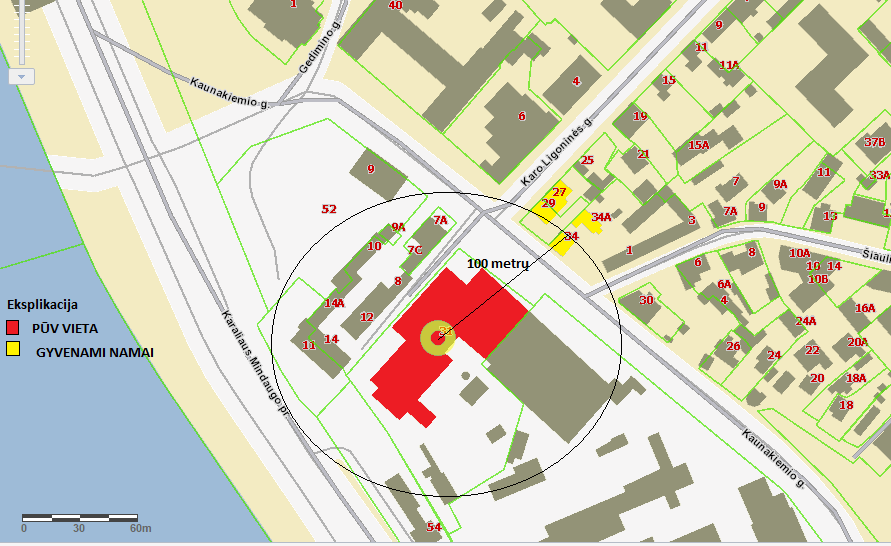 2 pav. AB „Kauno energija“ „Pergalės“ katilinės situacijos planasVibracijos, šviesos, šilumos, jonizuojančiosios ir nejonizuojančiosios spinduliuotės AB „Kauno energija“ „Pergalės“ katilinės veikla nesukelia.Triukšmo įvertinimas pateikiamas paraiškos 25 priede.29. Įrenginyje vykdomos veiklos metu skleidžiami kvapai.30. Kvapų sklidimo iš įrenginių mažinimo priemonės, atsižvelgiant į ES GPGB informaciniuose dokumentuose pateiktas rekomendacijas kvapams mažinti.Informacija pateikta priede Nr. 25.XIII. Aplinkosaugos veiksmų planas28 lentelė. Aplinkosaugos veiksmų planasXIV. PARAIŠKOS PRIEDAI, KITA PAGAL TAISYKLES REIKALAUJAMA INFORMACIJA IR DUOMENYS 1. Nekilnojamojo turto centrinio duomenų banko išrašo dėl AB „Kauno energija“ „Pergalės“ katilinės žemės sklypo kopija.2. 1999 m. sausio 29 d. Valstybinės žemės nuomos ne žemės ūkio veiklai sutarties Nr. M19/99-0092 kopija.3. AB „Kauno energija“ generalinio direktoriaus 2017 m. kovo 22 d. įsakymo Nr. A-30-62 „Dėl atsakingų asmenų gamybos departamento šilumos tinklų ir katilinių eksploatavimo tarnybos katilinių skyriuje skyrimo“ kopija.4. AB „Kauno energija“ „Pergalės“ katilinės katilo Nr. 1 paso kopija.5. AB „Kauno energija“ „Pergalės“ katilinės katilo Nr. 2 paso kopija.6. AB „Kauno energija“ „Pergalės“ katilinės katilo Nr. 3 paso kopija.7. AB „Kauno energija“ „Pergalės“ katilinės katilų Nr. 4, Nr. 5, Nr. 6, Nr. 7 paso kopija.8. AB „Kauno energija“ „Pergalės“ katilinės teritorijos schema.9. 2017 m. kovo 23 d. Aplinkos apsaugos agentūros rašto Nr. (28.2)-A4-3130 „Atrankos išvada dėl planuojamos ūkinės veiklos – katilų pakeitimo „Pergalės“ katilinėje Kaune – poveikio aplinkai vertinimo“ kopija.10. AB „Kauno energija“ generalinio direktoriaus 2016 m. liepos 12 d. įsakymo Nr. A-30-100 „Dėl AB „Kauno energija“ parengties ekstremaliajai situacijai avarijų ir sutrikimų likvidavimo plano patvirtinimo“ kopija.11. Gamtinių dujų saugos duomenų lapas.12. Dyzelino saugos duomenų lapas.13. Mišinio HydroX saugos duomenų lapas.14. Natrio chlorido saugos duomenų lapas.15. Natrio hidroksido saugos duomenų lapas.16. AB „Kauno energija“ „Pergalės“ katilinės situacijos planas.17. AB „Kauno energija“ „Pergalės“ katilinės išmetamų į atmosferą teršalų skaičiuotė.18. AB „Kauno energija“ „Pergalės“ katilinės įvairų kurą deginančių įrenginių išmetamų teršalų ribinių verčių nustatymas.19. 2017 m. birželio 1 d. Aplinkos apsaugos agentūros rašto Nr. (21)-A4-5674 „Dėl metinio šiltnamio efektą sukeliančių dujų stebėsenos plano“ kopija.20. 2017 m. spalio 23 d. Gamybinių nuotekų šalinimo sutarties Nr. SUT00133260 kopija.21. 2017 m. spalio 23 d. Geriamojo vandens tiekimo ir gamybinių nuotekų šalinimo sutarties Nr. SUT00133278 kopija.22. 2017 m. spalio 23 d. Geriamojo vandens tiekimo sutarties Nr. SUT00133281 kopija.23. 2017 m. spalio 23 d, Lietaus nuotekų tinklų naudojimo sutarties Nr. SUT00133279 kopija.24. 2015 m. vasario 3 d. sutarties Nr. 15-LS-038 „Dėl atliekų priėmimo į Lapių regioninį nepavojingų atliekų sąvartyną“ kopija.25. AB „Kauno energija“ „Pergalės“ katilinės, esančios Karo ligoninės g. 31, Kaune, sukeliamų kvapų taršos ir triukšmo taršos įvertinimo ataskaita.26. AB „Kauno energija“ planuojamos ūkinės veiklos metu išmetamų aplinkos oro teršalų sklaidos modeliavimas.27. Ūkio subjekto aplinkos monitoringo programa su priedais.28. AB „Kauno energija“ „Pergalės“ katilinės lietaus nuotekų teršalų skaičiuotė.29. Pagalbinės veiklos metu  susidarančių teršalų kiekio skaičiavimai.30. Teršalų pavojingumo rodiklio skaičiavimai.4 priedo 1 priedėlisDEKLARACIJATeikiu paraišką Taršos integruotos prevencijos ir kontrolės leidimui gauti (pakeisti).Patvirtinu, kad šioje paraiškoje pateikta informacija yra teisinga, tiksli ir visa.Neprieštarauju, kad leidimą išduodanti institucija paraiškos ar jos dalies kopiją, išskyrus informaciją, kuri šioje paraiškoje nurodyta kaip komercinė (gamybinė) paslaptis, pateiktų bet kuriam asmeniui.Įsipareigoju nustatytais terminais:1) deklaruoti per praėjusius kalendorinius metus į aplinkos orą išmestą ir su nuotekomis išleistą teršalų kiekį;2) raštu pranešti apie bet kokius įrenginio pobūdžio arba veikimo pakeitimus ar išplėtimą, kurie gali daryti neigiamą poveikį aplinkai;3) kiekvienais kalendoriniais metais iki balandžio 30 d. atsisakyti tokio ŠESD apyvartinių taršos leidimų kiekio, kuris yra lygiavertis per praėjusius kalendorinius metus išmestam į atmosferą anglies dioksido kiekiui, išreikštam tonomis, ir (ar) anglies dioksido ekvivalento kiekiui.Parašas _____________________________	Data __________________(veiklos vykdytojas ar jo įgaliotas asmuo)_	(pasirašančiojo vardas, pavardė, parašas, pareigos; pildoma didžiosiomis raidėmis)faks. (8 37) 30 56 22, el. p. info@kaunoenergija.ltAB „Kauno energija“ „Pergalės“ katilinė, Karo ligoninės g. 31, 44351 Kaunas, tel. (8 37) 39 36 68Technikos skyriaus inžinierius Tomas Vilkickas, tel. (8 37) 30 58 14, faks. (8 37) 30 56 22el. p. info@kaunoenergija.ltĮrenginio pavadinimasĮrenginyje planuojamos vykdyti veiklos rūšies pavadinimas pagal Taisyklių 1 priedą ir kita tiesiogiai susijusi veikla12AB „Kauno energija“ „Pergalės“ katilinės katilai Nr. 1, Nr. 2, Nr. 3, Nr. 4, Nr. 5, Nr. 6, Nr. 7Kuro deginimas įrenginiuose, kurių bendra vardinė (nominali) šiluminė galia lygi arba didesnė kaip 50 MW.AB „Kauno energija“ „Pergalės“ katilinės vandens paėmimas iš paviršinių vandens telkinių (Nemuno upės).*Išgaunama (planuojama išgauti) 100 m3 per parą (vidutinis metinis paėmimas) ar daugiau vandens iš vieno paviršinio vandens telkinio (išskyrus vandenį, naudojamą mėgėjiškos sodininkystės poreikiams bei vandenį, naudojamą hidroenergijai išgauti hidroelektrinėse, kurių galia neviršija 10 MW).*AB „Kauno energija“ „Pergalės“ katilinės katilai Nr. 1, Nr. 2, Nr. 3, Nr. 4, Nr. 5, Nr. 6, Nr. 7*Naudojamas kurą deginantis įrenginys, kurio nominalus šiluminis našumas didesnis negu 20 MW, bet nesiekia 50 MW (išskyrus įrenginius, skirtus pavojingoms arba komunalinėms atliekoms deginti).*Energetiniai ir technologiniai ištekliaiTransportavimo būdasPlanuojamas sunaudojimas,matavimo vnt. (t, m3, KWh ir kt.)Kuro saugojimo būdas (požeminės talpos, cisternos, statiniai, poveikio aplinkai riziką mažinantys betonu dengti kuro saugyklų plotai ir pan.)1234a) elektros energijaElektros energijos perdavimo linijomis150 000 kWhXb) šiluminė energijaVamzdynais400 MWhXc) gamtinės dujosVamzdynais20 000 000 m3Vietoje nesaugomad) suskystintos dujos---e) mazutas---f) krosninis kuras---g) dyzelinasAutocisternomis500 t2 x 10 m3, dyzelino talpyklosh) akmens anglis---i) benzinas---j) biokuras:---1)---2)---k) ir kiti Techninis vanduo (paviršinis vanduo)Vamzdynais2 000 000 tNesaugomaEnergijos rūšisĮrenginio pajėgumasPlanuojama pagaminti123Elektros energija, kWh--Šiluminė energija, kWh95,85 MW2000 MWh*Eil. Nr.Aplinkos komponentai, kuriems daromas poveikisAplinkos komponentai, kuriems daromas poveikisNuoroda į ES GPGB informacinius dokumentus, anotacijasGPGB technologijaSu GPGB taikymu susijusiosvertės, vnt.AtitikimasPastabos122345671.1.Dyzelino saugojimas, vandens taršaInformacinio dokumento apie geriausius prieinamus gamybos būdus (GPGB) dideliems kurą deginantiems įrenginiams anotacijaSkysto kuro saugojimo sistema turi būti  įrengta nepralaidžiuose apsauginiuose aptvaruose (aptverta pylimais), kuriuose galėtų sutilpti 75 proc. visų turimų rezervuarų maksimalus tūris arba bent didžiausio rezervuaro tūris. Saugojimo vietos  turi būti suprojektuotos taip, kad nutekėjimas iš viršutinių rezervuaro dalių ir iš tiekimo (pristatymo) sistemų būtų sustabdytas ir surinktas apsauginiame aptvare. Kuro užsakymus reikėtų vykdyti planuotai ir naudoti automatines valdymo sistemas, kad būtų išvengta saugojimo rezervuarų perpildymo.-Skysto kuro saugojimo sistema įrengta nepralaidžioje apsauginėje patalpoje, kuriuose telpa 75 proc. visų turimų rezervuarų maksimalus tūrio. Siekiant išvengti dyzelino rezervuarų perpildymo, įrengti lygio matuokliai.1.1.Dyzelino saugojimas, vandens taršaInformacinio dokumento apie geriausius prieinamus gamybos būdus (GPGB) dideliems kurą deginantiems įrenginiams anotacijaVamzdžiai turi būti įrengti virš žemės saugiose ir atvirose vietose taip, kad būtų galima greitai pastebėti nutekėjimą. Jeigu naudojami vamzdynai yra po žeme, tuomet jų išdėstymas turi būti pažymėtas schemose, atitinkamuose dokumentuose.  Požeminių vamzdynų GPGB: vamzdžiai su dvigubomis sienelėmis, automatinė tarpvamzdinės erdvės kontrolės sistema, speciali vamzdynų konstrukcija (plieniniai vamzdžiai, suvirinti sujungimai ir jokių vožtuvų požeminėje dalyje).-Visi vamzdynai įrengti virš žemės saugiose ir atvirose vietose  taip, kad būtų galima greitai pastebėti nutekėjimą.2.2.Vandens taršaInformacinio dokumento apie geriausius prieinamus gamybos būdus (GPGB) dideliems kurą deginantiems įrenginiams anotacijaKatilų priežiūros metu  tam, kad apsaugoti katilus nuo korozijos naudojamas vanduo su įvairiais priedais: druska, preparatu HydroX, natrio hidroksidu. Praktikoje visas praplovimo vanduo nukreipiamas į kanalizacinius tinklus arba į vandens valymo įrenginius.Siekiant apsaugoti katilus nuo korozijos naudojamas vanduo su įvairiais priedais: druska, preparatu HydroX, natrio hidrosksidu. Visas praplovimo vanduo nukreipiamas į kanalizacinius tinklus.2.2.Vandens taršaInformacinio dokumento apie geriausius prieinamus gamybos būdus (GPGB) dideliems kurą deginantiems įrenginiams anotacijaUžterštas naftos produktais (NP) vanduo dažniausiai surenkamas atskirai ir nukreipiamas į valymo įrenginius-AB „Kauno energija“ „Pergalės“ katilinėje nėra vandens valymo įrenginių, kadangi įmonės veikla tiesiogiai nėra susijusi su vandens tarša. Pagrindinis katilinėje naudojamas kuras yra gamtinės dujos, rezervinis dyzelinas, todėl technologinių procesų reglamente nenumatyta užteršto naftos produktais vandens susidarymo. Ženkliai naftos produktais užterštas vanduo gali susidaryti tik mazuto ūkyje kituose objektuose, kur įrengtos mazuto gaudyklės arba įvykus avarijai mazuto ūkyje, bet šiuo atveju bus vykdomi avarijų plane numatyti darbai.3.3.Fizinė tarša  Informacinio dokumento apie geriausius prieinamus gamybos būdus (GPGB) dideliems kurą deginantiems įrenginiams anotacijaTriukšmo lygis turi būti mažesnis už 85 dB (A)-Atitinka, informacija pateikiama XII. skyriuje „Triukšmo sklidimas ir kvapų kontrolė“. 3.3.Fizinė tarša  Informacinio dokumento apie geriausius prieinamus gamybos būdus (GPGB) dideliems kurą deginantiems įrenginiams anotacijaTose patalpose, kur darbuotojai pasilieka ilgesniam laikui, jeigu reikalinga, triukšmo lygis turi būti mažinamas.-Atitinka (naudojamos spec. priemonės (ausinės), ant durų į šias patalpas yra  pažymėtas spec. ženklas (nupieštos ausinės).  Kadangi triukšmo lygis mažesnis už leistinus higienos normose, todėl be spec. priemonių kitų triukšmo mažinimo metodų taikyti nenumatoma).4.4.Teršalų kiekis, COInformacinio dokumento apie geriausius prieinamus gamybos būdus (GPGB) dideliems kurą deginantiems įrenginiams anotacijaPirmenybė teikiama mažos NOx generacijos degiklių įdiegimui. Bet gali būti taikomos ir kitos pirminės priemonės, pvz., oro padavimo į kūryklą laipsniavimas (išjungiant dalį degiklių).Pažangių kompiuterizuotų  valdymo sistemų naudojimas, kad būtų galima pagerinus degimo sąlygas pasiekti aukštus katilo rodiklius (veiksmingumą ir tokiu būdu sumažinti išmetimus.Pastovus monitoringas.Iki 50 mg/m3AB „Kauno energija“ „Pergalės“ katilinė atitinka Direktyvos 2010/75/ES 35 straipsnio „Centralizuoti šilumos tiekimo įrenginiai“ 1 dalyje numatytas išimtis, todėl atmosferos taršai vietoje GPGB reikalavimų bus taikomi LAND 43-2013 reikalavimai. 5.5.Teršalų kiekis, NOx*Informacinio dokumento apie geriausius prieinamus gamybos būdus (GPGB) dideliems kurą deginantiems įrenginiams anotacijaPirmenybė teikiama mažos NOx generacijos degiklių įdiegimui. Bet gali būti taikomos ir kitos pirminės priemonės, pvz., oro padavimo į kūryklą laipsniavimas (išjungiant dalį degiklių).Pažangių kompiuterizuotų  valdymo sistemų naudojimas, kad būtų galima pagerinus degimo sąlygas pasiekti aukštus katilo rodiklius (veiksmingumą ir tokiu būdu sumažinti išmetimus.Pastovus monitoringas.Iki 80 mg/m3AB „Kauno energija“ „Pergalės“ katilinė atitinka Direktyvos 2010/75/ES 35 straipsnio „Centralizuoti šilumos tiekimo įrenginiai“ 1 dalyje numatytas išimtis, todėl atmosferos taršai vietoje GPGB reikalavimų bus taikomi LAND 43-2013 reikalavimai. 6.6.Teršalų kiekis, SO2Informacinio dokumento apie geriausius prieinamus gamybos būdus (GPGB) dideliems kurą deginantiems įrenginiams anotacijaDeginant dujas, kietųjų dalelių koncentraciją išmetamuose dūmuose normaliomis sąlygomis neturi viršyti 5 mg/m3, SO2 išmetimai yra mažesni nei 10 mg/m3.10  mg/m3AB „Kauno energija“ „Pergalės“ katilinė atitinka Direktyvos 2010/75/ES 35 straipsnio „Centralizuoti šilumos tiekimo įrenginiai“ 1 dalyje numatytas išimtis, todėl atmosferos taršai vietoje GPGB reikalavimų bus taikomi LAND 43-2013 reikalavimai. 7.7.Teršalų kiekis, kietos dalelėsInformacinio dokumento apie geriausius prieinamus gamybos būdus (GPGB) dideliems kurą deginantiems įrenginiams anotacijaDeginant dujas, kietųjų dalelių koncentraciją išmetamuose dūmuose normaliomis sąlygomis neturi viršyti 5 mg/m3, SO2 išmetimai yra mažesni nei 10 mg/m3.5 mg/m3AB „Kauno energija“ „Pergalės“ katilinė atitinka Direktyvos 2010/75/ES 35 straipsnio „Centralizuoti šilumos tiekimo įrenginiai“ 1 dalyje numatytas išimtis, todėl atmosferos taršai vietoje GPGB reikalavimų bus taikomi LAND 43-2013 reikalavimai. Eil. Nr.Žaliavos arba medžiagos pavadinimas (išskyrus kurą, tirpiklių turinčias medžiagas ir mišinius)Planuojamas naudoti kiekis,  matavimo vnt. (t, m3 ar kt. per metus)Transportavimo būdasKiekis, vienu metu saugomas vietoje, matavimo vnt. (t, m3 ar kt. per metus)Saugojimo būdas1234561.Gamtinės dujos20 000 000 m3VamzdynaisVietoje nesaugomaVietoje nesaugoma2.Dyzelinas500 tAutocisternomis2 x 10 m32 x 10 m3 talpos3.Techninis vanduo2 000 000 tVamzdynaisNesaugomaVietoje nesaugoma4.Chemikalas HydroX1 tPlastmasinėmis talpomis1 m3 (plastmasinės talpos)Plastmasinės talpos5.Druska3 tPlastmasinėmis talpomis, maišais1 t (plastmasinės talpos, maišai, druskos duobės)Plastmasinės talpos, maišai, druskos duobė6.Natrio šarmas3 tPlastmasinėmis talpomis0,5 t (plastmasinėstalpos)Plastmasinės talposVeikla, kurioje naudojamos tirpiklių turinčios medžiagos ir mišiniaiTirpiklių turinčios medžiagos ir mišiniaiTirpiklių turinčias medžiagas ir mišinius sudarantys komponentaiTirpiklių turinčias medžiagas ir mišinius sudarantys komponentaiTirpiklių turinčias medžiagas ir mišinius sudarantys komponentaiTirpiklių turinčias medžiagas ir mišinius sudarantys komponentaiPlanuojamos (maksimalios) tirpiklio sąnaudos, t/metusTirpiklio suvartojimo riba, t/metusPlanuojamas tirpiklių turinčių medžiagų ir mišiniųPlanuojamas tirpiklių turinčių medžiagų ir mišiniųPlanuojamas tirpiklių turinčių medžiagų ir mišiniųVeikla, kurioje naudojamos tirpiklių turinčios medžiagos ir mišiniaiTirpiklių turinčios medžiagos ir mišiniaiTirpiklių turinčias medžiagas ir mišinius sudarantys komponentaiTirpiklių turinčias medžiagas ir mišinius sudarantys komponentaiTirpiklių turinčias medžiagas ir mišinius sudarantys komponentaiTirpiklių turinčias medžiagas ir mišinius sudarantys komponentaiPlanuojamos (maksimalios) tirpiklio sąnaudos, t/metusTirpiklio suvartojimo riba, t/metusKiekis, saugomas vietoje, tKiekis, saugomas vietoje, tSaugojimo būdasVeikla, kurioje naudojamos tirpiklių turinčios medžiagos ir mišiniaiTirpiklių turinčios medžiagos ir mišiniaiPavadinimasRizikos/pavojingumo frazėKoncentracija, %Koncentracija, %Planuojamos (maksimalios) tirpiklio sąnaudos, t/metusTirpiklio suvartojimo riba, t/metusKiekis, saugomas vietoje, tKiekis, saugomas vietoje, tSaugojimo būdasVeikla, kurioje naudojamos tirpiklių turinčios medžiagos ir mišiniaiTirpiklių turinčios medžiagos ir mišiniaiPavadinimasRizikos/pavojingumo frazėnuoikiPlanuojamos (maksimalios) tirpiklio sąnaudos, t/metusTirpiklio suvartojimo riba, t/metusKiekis, saugomas vietoje, tKiekis, saugomas vietoje, tSaugojimo būdas123456789910Iš viso pagal veiklos rūšį:Iš viso pagal veiklos rūšį:Vandens išgavimo vietos Nr.111.Vandens telkinio kategorija (upė, ežeras, tvenkinys, kt.)UpėUpė2.Vandens telkinio pavadinimasNemuno upėNemuno upė3.Vandens telkinio identifikavimo kodas10010001100100014.80% tikimybės sausiausio mėnesio vidutinis upės debitas (m3/s)--5.Ežero, tvenkinio tūris (m3)--6.Vandens išgavimo vietos koordinatėsX 6083560 Y 494972X 6083560 Y 4949727.Didžiausias planuojamas išgauti vandens kiekism3/m.m3/p.7.Didžiausias planuojamas išgauti vandens kiekis2 000 0005479Eil. Nr.Gėlo požeminio vandens vandenvietė (telkinys)Gėlo požeminio vandens vandenvietė (telkinys)Gėlo požeminio vandens vandenvietė (telkinys)Gėlo požeminio vandens vandenvietė (telkinys)Gėlo požeminio vandens vandenvietė (telkinys)Eil. Nr.Pavadinimas Žemės gelmių registreAdresasKodas Žemės gelmių registreAprobuotų išteklių kiekis, m3/dIšteklių aprobavimo dokumento data ir Nr.12345 6Teršalo pavadinimasTeršalo kodasNumatoma (prašoma leisti) išmesti, t/m.123Deginamo kuro rūšis: gamtinės dujosDeginamo kuro rūšis: gamtinės dujosDeginamo kuro rūšis: gamtinės dujosAzoto oksidai25059,5944Kiti teršalai (abėcėlės tvarka):XXXXXXXXXXXXXXXXXAnglies monoksidas17726,1440Iš viso:85,7384Deginamo kuro rūšis: dyzelinasDeginamo kuro rūšis: dyzelinasDeginamo kuro rūšis: dyzelinasAzoto oksidai2500,0014Kiti teršalai (abėcėlės tvarka):XXXXXXXXXXXXXXXXXAnglies monoksidas1770,000349Kietosios dalelės64930,00014Sieros dioksidas17530,0000063Lakieji organiniai junginiai (abėcėlės tvarka):XXXXXXXXAngliavandeniliai3080,0110Iš viso:0,0128953Pagalbinė veikla: metalo dirbtuvėsPagalbinė veikla: metalo dirbtuvėsPagalbinė veikla: metalo dirbtuvėsKiti teršalai (abėcėlės tvarka):XXXXXXXXXXXXXXXXXKietosios dalelės (C)42810,2800Iš viso:86,0312953Taršos šaltiniaiTaršos šaltiniaiTaršos šaltiniaiTaršos šaltiniaiIšmetamųjų dujų rodikliaipavyzdžio paėmimo (matavimo) vietojeIšmetamųjų dujų rodikliaipavyzdžio paėmimo (matavimo) vietojeIšmetamųjų dujų rodikliaipavyzdžio paėmimo (matavimo) vietojeTeršalų išmetimo (stacionariųjų taršos šaltinių veikimo) trukmė,val./m.Nr.koordinatėsaukštis,mišėjimo angos matmenys, msrauto greitis,m/stemperatūra,º Ctūrio debitas,Nm3/sTeršalų išmetimo (stacionariųjų taršos šaltinių veikimo) trukmė,val./m.12345678001X 6083560Y 494972452,54,07113919,9758760Cecho ar kt. pavadinimas arba Nr.Taršos šaltiniaiTeršalaiTeršalaiTeršalaiTeršalaiNumatoma (prašoma leisti) taršaNumatoma (prašoma leisti) taršaNumatoma (prašoma leisti) taršaNumatoma (prašoma leisti) taršaCecho ar kt. pavadinimas arba Nr.Nr.pavadinimaspavadinimaspavadinimaskodasvienkartinisdydisvienkartinisdydisvienkartinisdydismetinė,t/m.Cecho ar kt. pavadinimas arba Nr.Nr.pavadinimaspavadinimaspavadinimaskodasvnt.maks. iki 2030 m.maks. nuo 2030 m. metinė,t/m.1233345678Deginamo kuro rūšis: gamtinės dujosDeginamo kuro rūšis: gamtinės dujosDeginamo kuro rūšis: gamtinės dujosDeginamo kuro rūšis: gamtinės dujosDeginamo kuro rūšis: gamtinės dujosDeginamo kuro rūšis: gamtinės dujosDeginamo kuro rūšis: gamtinės dujosDeginamo kuro rūšis: gamtinės dujosDeginamo kuro rūšis: gamtinės dujosDeginamo kuro rūšis: gamtinės dujosVandens šildymo katilai Nr. 1, Nr. 2,Nr. 3 , Nr. 4,  Nr. 5, Nr. 6,   Nr. 795,85 MW001Anglies monoksidas (A)Anglies monoksidas (A)Anglies monoksidas (A)177mg/m3400-26,1440Vandens šildymo katilai Nr. 1, Nr. 2,Nr. 3 , Nr. 4,  Nr. 5, Nr. 6,   Nr. 795,85 MW001Azoto oksidai (A)Azoto oksidai (A)Azoto oksidai (A)250mg/m335020059,5944Iš viso įrenginiui:Iš viso įrenginiui:Iš viso įrenginiui:85,7384Deginamo kuro rūšis: dyzelinasDeginamo kuro rūšis: dyzelinasDeginamo kuro rūšis: dyzelinasDeginamo kuro rūšis: dyzelinasDeginamo kuro rūšis: dyzelinasDeginamo kuro rūšis: dyzelinasDeginamo kuro rūšis: dyzelinasDeginamo kuro rūšis: dyzelinasDeginamo kuro rūšis: dyzelinasDeginamo kuro rūšis: dyzelinasVandens šildymo katilai Nr. 1, Nr. 2Nr. 4, Nr. 5,   Nr. 6, Nr. 777,85 MW001Kietosios dalelės (A)Kietosios dalelės (A)Kietosios dalelės (A)6493mg/m3100-0,00014Vandens šildymo katilai Nr. 1, Nr. 2Nr. 4, Nr. 5,   Nr. 6, Nr. 777,85 MW001Sieros dioksidas (A)Sieros dioksidas (A)Sieros dioksidas (A)1753mg/m31100-0,0000063Vandens šildymo katilai Nr. 1, Nr. 2Nr. 4, Nr. 5,   Nr. 6, Nr. 777,85 MW001Anglies monoksidas (A)Anglies monoksidas (A)Anglies monoksidas (A)177mg/m3400-0,000349Vandens šildymo katilai Nr. 1, Nr. 2Nr. 4, Nr. 5,   Nr. 6, Nr. 777,85 MW001Azoto oksidai (A)Azoto oksidai (A)Azoto oksidai (A)250mg/m34502000,0014Iš viso įrenginiui:Iš viso įrenginiui:Iš viso įrenginiui:0,0018953Pagalbinė veiklaPagalbinė veiklaPagalbinė veiklaPagalbinė veiklaPagalbinė veiklaPagalbinė veiklaPagalbinė veiklaPagalbinė veiklaPagalbinė veiklaPagalbinė veiklaMetalo apdirbimo staklės002Kietosios dalelės (C)Kietosios dalelės (C)Kietosios dalelės (C)4281g/s--0,2800Dyzelino talpyklos601Lakūs organiniai junginiaiLakūs organiniai junginiaiLakūs organiniai junginiai308g/s--0,0110Iš viso įrenginiui:Iš viso įrenginiui:Iš viso įrenginiui:86,0312953Cecho ar kt. pavadinimas arba Nr.Taršos šaltiniaiTeršalaiTeršalaiTeršalaiTeršalaiNumatoma (prašoma leisti) taršaNumatoma (prašoma leisti) taršaNumatoma (prašoma leisti) taršaNumatoma (prašoma leisti) taršaCecho ar kt. pavadinimas arba Nr.Nr.pavadinimaspavadinimaspavadinimaskodasvienkartinisdydisvienkartinisdydisvienkartinisdydismetinė,t/m.Cecho ar kt. pavadinimas arba Nr.Nr.pavadinimaspavadinimaspavadinimaskodasvnt.maks. iki 2030 m.maks. nuo 2030 m. metinė,t/m.1233345678Deginamo kuro rūšis: gamtinės dujos ir dyzelinasDeginamo kuro rūšis: gamtinės dujos ir dyzelinasDeginamo kuro rūšis: gamtinės dujos ir dyzelinasDeginamo kuro rūšis: gamtinės dujos ir dyzelinasDeginamo kuro rūšis: gamtinės dujos ir dyzelinasDeginamo kuro rūšis: gamtinės dujos ir dyzelinasDeginamo kuro rūšis: gamtinės dujos ir dyzelinasDeginamo kuro rūšis: gamtinės dujos ir dyzelinasDeginamo kuro rūšis: gamtinės dujos ir dyzelinasDeginamo kuro rūšis: gamtinės dujos ir dyzelinasVandens šildymo katilai Nr. 1, Nr. 2,   Nr. 3, Nr. 4,   Nr. 5,   Nr. 6, Nr. 795,85 MW001Kietosios dalelės (A)Kietosios dalelės (A)Kietosios dalelės (A)6493mg/m31660,00014Vandens šildymo katilai Nr. 1, Nr. 2,   Nr. 3, Nr. 4,   Nr. 5,   Nr. 6, Nr. 795,85 MW001Sieros dioksidas (A)Sieros dioksidas (A)Sieros dioksidas (A)1753mg/m39000,0000063Vandens šildymo katilai Nr. 1, Nr. 2,   Nr. 3, Nr. 4,   Nr. 5,   Nr. 6, Nr. 795,85 MW001Anglies monoksidas (A)Anglies monoksidas (A)Anglies monoksidas (A)177mg/m350026,144349Vandens šildymo katilai Nr. 1, Nr. 2,   Nr. 3, Nr. 4,   Nr. 5,   Nr. 6, Nr. 795,85 MW001Azoto oksidai (A)Azoto oksidai (A)Azoto oksidai (A)250mg/m343159,5958Iš viso įrenginiui:Iš viso įrenginiui:Iš viso įrenginiui:85,7402953Taršos šaltinio, į kurį patenka pro valymo įrenginį praėjęs dujų srautas, Nr.Valymo įrenginiai Valymo įrenginiai Valymo įrenginyje valomi (nukenksminami) teršalaiValymo įrenginyje valomi (nukenksminami) teršalaiTaršos šaltinio, į kurį patenka pro valymo įrenginį praėjęs dujų srautas, Nr.Pavadinimas ir paskirties apibūdinimaskodaspavadinimaskodas12345Taršos prevencijos priemonės:Taršos prevencijos priemonės:Taršos prevencijos priemonės:Taršos prevencijos priemonės:Taršos prevencijos priemonės:Taršosšaltinio, iš kurio išmetami teršalai esant šioms sąlygoms, Nr.Sąlygos, dėl kurių gali įvykti neįprasti (neatitiktiniai) teršalų išmetimaiSąlygos, dėl kurių gali įvykti neįprasti (neatitiktiniai) teršalų išmetimaiNeįprastų (neatitiktinių) teršalų išmetimų duomenų detalės Neįprastų (neatitiktinių) teršalų išmetimų duomenų detalės Neįprastų (neatitiktinių) teršalų išmetimų duomenų detalės Neįprastų (neatitiktinių) teršalų išmetimų duomenų detalės Pastabos, detaliau apibūdinančios neįprastų (neatitiktinių) teršalų išmetimų pasikartojimą, trukmę ir kt. sąlygasTaršosšaltinio, iš kurio išmetami teršalai esant šioms sąlygoms, Nr.Sąlygos, dėl kurių gali įvykti neįprasti (neatitiktiniai) teršalų išmetimaiSąlygos, dėl kurių gali įvykti neįprasti (neatitiktiniai) teršalų išmetimaiišmetimų trukmė,val., min.(kas reikalinga, pabraukti)teršalasteršalasteršalų koncentracija išmetamosiose dujose, mg/Nm3Pastabos, detaliau apibūdinančios neįprastų (neatitiktinių) teršalų išmetimų pasikartojimą, trukmę ir kt. sąlygasTaršosšaltinio, iš kurio išmetami teršalai esant šioms sąlygoms, Nr.Sąlygos, dėl kurių gali įvykti neįprasti (neatitiktiniai) teršalų išmetimaiSąlygos, dėl kurių gali įvykti neįprasti (neatitiktiniai) teršalų išmetimaiišmetimų trukmė,val., min.(kas reikalinga, pabraukti)pavadinimaskodasteršalų koncentracija išmetamosiose dujose, mg/Nm3Pastabos, detaliau apibūdinančios neįprastų (neatitiktinių) teršalų išmetimų pasikartojimą, trukmę ir kt. sąlygas12234567001Gesinant arba užkuriant katilus, pereinant nuo vieno darbo režimo prie kito.Informacija pateikta 6 punkteInformacija pateikta 6 punkteKietosios dalelės64931 000Informacija pateikta 6 punkte001Gesinant arba užkuriant katilus, pereinant nuo vieno darbo režimo prie kito.Informacija pateikta 6 punkteInformacija pateikta 6 punkteAnglies monoksidas17720 000Informacija pateikta 6 punkteEil. Nr.Veiklos rūšys pagal Lietuvos Respublikos klimato kaitos valdymo finansinių instrumentų įstatymo 1 priedą ir išmetimo šaltiniaiŠESD pavadinimas(anglies dioksidas (CO2), azoto suboksidas (N2O), perfluorangliavandeniliai (PFC))1231.Kuro deginimas įrenginiuose, kurių bendras nominalus šiluminis našumas didesnis negu 20 MW (išskyrus įrenginiuose, skirtuose pavojingoms arba komunalinėms atliekoms deginti)Anglies dioksidas CO2Eil. Nr.Vandens telkinio pavadinimas, kategorija ir kodas80% tikimybės sausiausio mėnesio vidutinis debitas, m3/s (upėms)Vandens telkinio plotas, ha(stovinčio vandens telkiniams)Vandens telkinio būklėVandens telkinio būklėVandens telkinio būklėVandens telkinio būklėVandens telkinio būklėVandens telkinio būklėEil. Nr.Vandens telkinio pavadinimas, kategorija ir kodas80% tikimybės sausiausio mėnesio vidutinis debitas, m3/s (upėms)Vandens telkinio plotas, ha(stovinčio vandens telkiniams)RodiklisEsama (foninė) būklėEsama (foninė) būklėLeistina vandens telkinio apkrovaLeistina vandens telkinio apkrovaLeistina vandens telkinio apkrovaEil. Nr.Vandens telkinio pavadinimas, kategorija ir kodas80% tikimybės sausiausio mėnesio vidutinis debitas, m3/s (upėms)Vandens telkinio plotas, ha(stovinčio vandens telkiniams)Rodiklismato vnt.reikšmėHidraulinė, m3/d.teršalaisteršalaisEil. Nr.Vandens telkinio pavadinimas, kategorija ir kodas80% tikimybės sausiausio mėnesio vidutinis debitas, m3/s (upėms)Vandens telkinio plotas, ha(stovinčio vandens telkiniams)Rodiklismato vnt.reikšmėHidraulinė, m3/d.mato vnt.reikšmė12345678910Eil. Nr.Nuotekų išleidimo vietos / priimtuvo aprašymas Juridinis nuotekų išleidimo pagrindas Leistina priimtuvo apkrova Leistina priimtuvo apkrova Leistina priimtuvo apkrova Leistina priimtuvo apkrova Leistina priimtuvo apkrova Eil. Nr.Nuotekų išleidimo vietos / priimtuvo aprašymas Juridinis nuotekų išleidimo pagrindas hidraulinėhidraulinėteršalaisteršalaisteršalaisEil. Nr.Nuotekų išleidimo vietos / priimtuvo aprašymas Juridinis nuotekų išleidimo pagrindas m3/dm3/metusparametrasmato vnt.reikšmė123456781.UAB „Kauno vandenys“ gamybinių ir buities nuotekų kanalizacijos tinklai Nr. 12017 m. spalio 23 d. Gamybinių nuotekų šalinimo sutartis Nr. SUT001332602710 000Skendinčios medžiagosmg/l3501.UAB „Kauno vandenys“ gamybinių ir buities nuotekų kanalizacijos tinklai Nr. 12017 m. spalio 23 d. Gamybinių nuotekų šalinimo sutartis Nr. SUT001332602710 000BDS7mg/l3501.UAB „Kauno vandenys“ gamybinių ir buities nuotekų kanalizacijos tinklai Nr. 12017 m. spalio 23 d. Gamybinių nuotekų šalinimo sutartis Nr. SUT001332602710 000Bendras fosforasmg/l501.UAB „Kauno vandenys“ gamybinių ir buities nuotekų kanalizacijos tinklai Nr. 12017 m. spalio 23 d. Gamybinių nuotekų šalinimo sutartis Nr. SUT001332602710 000Bendras azotasmg/l101.UAB „Kauno vandenys“ gamybinių ir buities nuotekų kanalizacijos tinklai Nr. 12017 m. spalio 23 d. Gamybinių nuotekų šalinimo sutartis Nr. SUT001332602710 000Švinasmg/l0,51.UAB „Kauno vandenys“ gamybinių ir buities nuotekų kanalizacijos tinklai Nr. 12017 m. spalio 23 d. Gamybinių nuotekų šalinimo sutartis Nr. SUT001332602710 000Nikelismg/l0,51.UAB „Kauno vandenys“ gamybinių ir buities nuotekų kanalizacijos tinklai Nr. 12017 m. spalio 23 d. Gamybinių nuotekų šalinimo sutartis Nr. SUT001332602710 000Gyvsidabrismg/l0,011.UAB „Kauno vandenys“ gamybinių ir buities nuotekų kanalizacijos tinklai Nr. 12017 m. spalio 23 d. Gamybinių nuotekų šalinimo sutartis Nr. SUT001332602710 000Alavasmg/l11.UAB „Kauno vandenys“ gamybinių ir buities nuotekų kanalizacijos tinklai Nr. 12017 m. spalio 23 d. Gamybinių nuotekų šalinimo sutartis Nr. SUT001332602710 000Vanadismg/l21.UAB „Kauno vandenys“ gamybinių ir buities nuotekų kanalizacijos tinklai Nr. 12017 m. spalio 23 d. Gamybinių nuotekų šalinimo sutartis Nr. SUT001332602710 000Astatasmg/l0,151.UAB „Kauno vandenys“ gamybinių ir buities nuotekų kanalizacijos tinklai Nr. 12017 m. spalio 23 d. Gamybinių nuotekų šalinimo sutartis Nr. SUT001332602710 000Aliuminismg/l0,51.UAB „Kauno vandenys“ gamybinių ir buities nuotekų kanalizacijos tinklai Nr. 12017 m. spalio 23 d. Gamybinių nuotekų šalinimo sutartis Nr. SUT001332602710 000Kadmismg/l0,11.UAB „Kauno vandenys“ gamybinių ir buities nuotekų kanalizacijos tinklai Nr. 12017 m. spalio 23 d. Gamybinių nuotekų šalinimo sutartis Nr. SUT001332602710 000Chromasmg/l0,51.UAB „Kauno vandenys“ gamybinių ir buities nuotekų kanalizacijos tinklai Nr. 12017 m. spalio 23 d. Gamybinių nuotekų šalinimo sutartis Nr. SUT001332602710 000Chromas VI+mg/l0,11.UAB „Kauno vandenys“ gamybinių ir buities nuotekų kanalizacijos tinklai Nr. 12017 m. spalio 23 d. Gamybinių nuotekų šalinimo sutartis Nr. SUT001332602710 000Cinkasmg/l1.UAB „Kauno vandenys“ gamybinių ir buities nuotekų kanalizacijos tinklai Nr. 12017 m. spalio 23 d. Gamybinių nuotekų šalinimo sutartis Nr. SUT001332602710 000Varismg/l21.UAB „Kauno vandenys“ gamybinių ir buities nuotekų kanalizacijos tinklai Nr. 12017 m. spalio 23 d. Gamybinių nuotekų šalinimo sutartis Nr. SUT001332602710 000Detergentaimg/l101.UAB „Kauno vandenys“ gamybinių ir buities nuotekų kanalizacijos tinklai Nr. 12017 m. spalio 23 d. Gamybinių nuotekų šalinimo sutartis Nr. SUT001332602710 000Naftos produktaimg/l51.UAB „Kauno vandenys“ gamybinių ir buities nuotekų kanalizacijos tinklai Nr. 12017 m. spalio 23 d. Gamybinių nuotekų šalinimo sutartis Nr. SUT001332602710 000Riebalaimg/l501.UAB „Kauno vandenys“ gamybinių ir buities nuotekų kanalizacijos tinklai Nr. 12017 m. spalio 23 d. Gamybinių nuotekų šalinimo sutartis Nr. SUT001332602710 000ChDS santykis su BDS7<31.UAB „Kauno vandenys“ gamybinių ir buities nuotekų kanalizacijos tinklai Nr. 12017 m. spalio 23 d. Gamybinių nuotekų šalinimo sutartis Nr. SUT001332602710 000pHne mažiau 6,5 ir ne daugiau 9,5ne mažiau 6,5 ir ne daugiau 9,52.UAB „Kauno vandenys“ gamybinių nuotekų kanalizacijos tinklai Nr. 22017 m. spalio 23 d. Geriamojo vandens tiekimo ir gamybinių nuotekų šalinimo sutartis Nr. SUT0013327883 000Skendinčios medžiagosmg/l3502.UAB „Kauno vandenys“ gamybinių nuotekų kanalizacijos tinklai Nr. 22017 m. spalio 23 d. Geriamojo vandens tiekimo ir gamybinių nuotekų šalinimo sutartis Nr. SUT0013327883 000BDS7mg/l3502.UAB „Kauno vandenys“ gamybinių nuotekų kanalizacijos tinklai Nr. 22017 m. spalio 23 d. Geriamojo vandens tiekimo ir gamybinių nuotekų šalinimo sutartis Nr. SUT0013327883 000Bendras fosforasmg/l502.UAB „Kauno vandenys“ gamybinių nuotekų kanalizacijos tinklai Nr. 22017 m. spalio 23 d. Geriamojo vandens tiekimo ir gamybinių nuotekų šalinimo sutartis Nr. SUT0013327883 000Bendras azotasmg/l102.UAB „Kauno vandenys“ gamybinių nuotekų kanalizacijos tinklai Nr. 22017 m. spalio 23 d. Geriamojo vandens tiekimo ir gamybinių nuotekų šalinimo sutartis Nr. SUT0013327883 000Švinasmg/l0,52.UAB „Kauno vandenys“ gamybinių nuotekų kanalizacijos tinklai Nr. 22017 m. spalio 23 d. Geriamojo vandens tiekimo ir gamybinių nuotekų šalinimo sutartis Nr. SUT0013327883 000Nikelismg/l0,52.UAB „Kauno vandenys“ gamybinių nuotekų kanalizacijos tinklai Nr. 22017 m. spalio 23 d. Geriamojo vandens tiekimo ir gamybinių nuotekų šalinimo sutartis Nr. SUT0013327883 000Gyvsidabrismg/l0,012.UAB „Kauno vandenys“ gamybinių nuotekų kanalizacijos tinklai Nr. 22017 m. spalio 23 d. Geriamojo vandens tiekimo ir gamybinių nuotekų šalinimo sutartis Nr. SUT0013327883 000Alavasmg/l12.UAB „Kauno vandenys“ gamybinių nuotekų kanalizacijos tinklai Nr. 22017 m. spalio 23 d. Geriamojo vandens tiekimo ir gamybinių nuotekų šalinimo sutartis Nr. SUT0013327883 000Vanadismg/l22.UAB „Kauno vandenys“ gamybinių nuotekų kanalizacijos tinklai Nr. 22017 m. spalio 23 d. Geriamojo vandens tiekimo ir gamybinių nuotekų šalinimo sutartis Nr. SUT0013327883 000Astatasmg/l0,152.UAB „Kauno vandenys“ gamybinių nuotekų kanalizacijos tinklai Nr. 22017 m. spalio 23 d. Geriamojo vandens tiekimo ir gamybinių nuotekų šalinimo sutartis Nr. SUT0013327883 000Aliuminismg/l0,52.UAB „Kauno vandenys“ gamybinių nuotekų kanalizacijos tinklai Nr. 22017 m. spalio 23 d. Geriamojo vandens tiekimo ir gamybinių nuotekų šalinimo sutartis Nr. SUT0013327883 000Kadmismg/l0,12.UAB „Kauno vandenys“ gamybinių nuotekų kanalizacijos tinklai Nr. 22017 m. spalio 23 d. Geriamojo vandens tiekimo ir gamybinių nuotekų šalinimo sutartis Nr. SUT0013327883 000Chromasmg/l0,52.UAB „Kauno vandenys“ gamybinių nuotekų kanalizacijos tinklai Nr. 22017 m. spalio 23 d. Geriamojo vandens tiekimo ir gamybinių nuotekų šalinimo sutartis Nr. SUT0013327883 000Chromas VI+mg/l0,12.UAB „Kauno vandenys“ gamybinių nuotekų kanalizacijos tinklai Nr. 22017 m. spalio 23 d. Geriamojo vandens tiekimo ir gamybinių nuotekų šalinimo sutartis Nr. SUT0013327883 000Cinkasmg/l2.UAB „Kauno vandenys“ gamybinių nuotekų kanalizacijos tinklai Nr. 22017 m. spalio 23 d. Geriamojo vandens tiekimo ir gamybinių nuotekų šalinimo sutartis Nr. SUT0013327883 000Varismg/l22.UAB „Kauno vandenys“ gamybinių nuotekų kanalizacijos tinklai Nr. 22017 m. spalio 23 d. Geriamojo vandens tiekimo ir gamybinių nuotekų šalinimo sutartis Nr. SUT0013327883 000Detergentaimg/l102.UAB „Kauno vandenys“ gamybinių nuotekų kanalizacijos tinklai Nr. 22017 m. spalio 23 d. Geriamojo vandens tiekimo ir gamybinių nuotekų šalinimo sutartis Nr. SUT0013327883 000Naftos produktaimg/l52.UAB „Kauno vandenys“ gamybinių nuotekų kanalizacijos tinklai Nr. 22017 m. spalio 23 d. Geriamojo vandens tiekimo ir gamybinių nuotekų šalinimo sutartis Nr. SUT0013327883 000Riebalaimg/l502.UAB „Kauno vandenys“ gamybinių nuotekų kanalizacijos tinklai Nr. 22017 m. spalio 23 d. Geriamojo vandens tiekimo ir gamybinių nuotekų šalinimo sutartis Nr. SUT0013327883 000ChDS santykis su BDS7<32.UAB „Kauno vandenys“ gamybinių nuotekų kanalizacijos tinklai Nr. 22017 m. spalio 23 d. Geriamojo vandens tiekimo ir gamybinių nuotekų šalinimo sutartis Nr. SUT0013327883 000pHne mažiau 6,5 ir ne daugiau 9,53.UAB „Kauno vandenys“ lietaus kanalizacijos tinklai2017 m. spalio 23 d, Lietaus nuotekų tinklų naudojimo sutartis Nr. SUT001332795,892152Skendinčios medžiagosmg/l303.UAB „Kauno vandenys“ lietaus kanalizacijos tinklai2017 m. spalio 23 d, Lietaus nuotekų tinklų naudojimo sutartis Nr. SUT001332795,892152Naftos produktaimg/l53.UAB „Kauno vandenys“ lietaus kanalizacijos tinklai2017 m. spalio 23 d, Lietaus nuotekų tinklų naudojimo sutartis Nr. SUT001332795,892152Chloridaimg/l5003.UAB „Kauno vandenys“ lietaus kanalizacijos tinklai2017 m. spalio 23 d, Lietaus nuotekų tinklų naudojimo sutartis Nr. SUT001332795,892152Sulfataimg/l3003.UAB „Kauno vandenys“ lietaus kanalizacijos tinklai2017 m. spalio 23 d, Lietaus nuotekų tinklų naudojimo sutartis Nr. SUT001332795,892152BDS7mg/l29Eil. Nr. KoordinatėsPriimtuvo numeris Planuojamų išleisti nuotekų aprašymasIšleistuvo tipas / techniniai duomenysIšleistuvo vietos aprašymas Numatomas išleisti didžiausias nuotekų kiekisNumatomas išleisti didžiausias nuotekų kiekisEil. Nr. KoordinatėsPriimtuvo numeris Planuojamų išleisti nuotekų aprašymasIšleistuvo tipas / techniniai duomenysIšleistuvo vietos aprašymas m3/d.m3/m.123456781.X 6083544Y 4950011Gamybinės ir buities nuotekosIšleistuvas į kanalizacijos tinklusKaro ligoninės g. 31, Kaunas2710 0002.X 6083614Y 4949492Gamybinės nuotekosIšleistuvas į kanalizacijos tinklusKaro ligoninės g. 31, Kaunas83 0003.X 6083497Y 4949793Lietaus nuotekosIšleistuvas į lietaus nuotekų tinklusKaro ligoninės g. 31, Kaunas5,892152Eil. Nr.Teršalo pavadinimasDidžiausias numatomas nuotekų užterštumas prieš valymą Didžiausias numatomas nuotekų užterštumas prieš valymą Didžiausias numatomas nuotekų užterštumas prieš valymą Didžiausias leidžiamas ir planuojamas nuotekų užterštumas Didžiausias leidžiamas ir planuojamas nuotekų užterštumas Didžiausias leidžiamas ir planuojamas nuotekų užterštumas Didžiausias leidžiamas ir planuojamas nuotekų užterštumas Didžiausias leidžiamas ir planuojamas nuotekų užterštumas Didžiausias leidžiamas ir planuojamas nuotekų užterštumas Didžiausias leidžiamas ir planuojamas nuotekų užterštumas Didžiausias leidžiamas ir planuojamas nuotekų užterštumas Numatomas valymo efektyvumas, %Eil. Nr.Teršalo pavadinimasmom.,mg/lvidut.,mg/lt/metusDLK mom.,mg/lPrašoma LK mom.,mg/lDLK vidut.,mg/lPrašoma LK vid.,mg/lDLT paros,t/dPrašoma LT paros,t/dDLT metų,t/m.Prašoma LT metų,t/m.Numatomas valymo efektyvumas, %1234567891011121314Eil. Nr.Nuotekų šaltinis / išleistuvasPriemonės ir jos paskirties aprašymasĮdiegimo dataPriemonės projektinės savybėsPriemonės projektinės savybėsPriemonės projektinės savybėsEil. Nr.Nuotekų šaltinis / išleistuvasPriemonės ir jos paskirties aprašymasĮdiegimo datarodiklismato vnt.reikšmė1234567Eil. Nr.Nuotekų šaltinis / išleistuvasPriemonės aprašymasLaukiamo efekto aprašymasNumatomas leidimo sąlygų keitimas įgyvendinus priemonęDiegimoDiegimoEil. Nr.Nuotekų šaltinis / išleistuvasPriemonės aprašymasLaukiamo efekto aprašymasNumatomas leidimo sąlygų keitimas įgyvendinus priemonępradžiapabaiga1234567Eil.Nr.Abonento pavadinimasDidžiausias nuotekų kiekis, kurį numatoma priimti iš abonentoDidžiausia tarša, kurią numatoma gauti su abonento nuotekomisDidžiausia tarša, kurią numatoma gauti su abonento nuotekomisDidžiausia tarša, kurią numatoma gauti su abonento nuotekomisDidžiausia tarša, kurią numatoma gauti su abonento nuotekomisDidžiausia tarša, kurią numatoma gauti su abonento nuotekomisEil.Nr.Abonento pavadinimastūkst. m3/m.TeršalaiLKmom.,mg/lLKvid.,mg/lLTparos,t/dLTmetinė,t/m.123456781.Abonentai, iš kurių numatoma priimti nuotekas, užterštas prioritetinėmis pavojingomis ir/arba „A“ sąrašo pavojingomis medžiagomis:Abonentai, iš kurių numatoma priimti nuotekas, užterštas prioritetinėmis pavojingomis ir/arba „A“ sąrašo pavojingomis medžiagomis:Abonentai, iš kurių numatoma priimti nuotekas, užterštas prioritetinėmis pavojingomis ir/arba „A“ sąrašo pavojingomis medžiagomis:Abonentai, iš kurių numatoma priimti nuotekas, užterštas prioritetinėmis pavojingomis ir/arba „A“ sąrašo pavojingomis medžiagomis:Abonentai, iš kurių numatoma priimti nuotekas, užterštas prioritetinėmis pavojingomis ir/arba „A“ sąrašo pavojingomis medžiagomis:Abonentai, iš kurių numatoma priimti nuotekas, užterštas prioritetinėmis pavojingomis ir/arba „A“ sąrašo pavojingomis medžiagomis:Abonentai, iš kurių numatoma priimti nuotekas, užterštas prioritetinėmis pavojingomis ir/arba „A“ sąrašo pavojingomis medžiagomis:1.1.1.1.1.1.1.2.1.2.1.2.2.Abonentai, iš kurių numatoma priimti daugiau kaip po 50 m3/d gamybinių nuotekų (bet kurie neatitinka 1 punkte nurodytų kriterijų):Abonentai, iš kurių numatoma priimti daugiau kaip po 50 m3/d gamybinių nuotekų (bet kurie neatitinka 1 punkte nurodytų kriterijų):Abonentai, iš kurių numatoma priimti daugiau kaip po 50 m3/d gamybinių nuotekų (bet kurie neatitinka 1 punkte nurodytų kriterijų):Abonentai, iš kurių numatoma priimti daugiau kaip po 50 m3/d gamybinių nuotekų (bet kurie neatitinka 1 punkte nurodytų kriterijų):Abonentai, iš kurių numatoma priimti daugiau kaip po 50 m3/d gamybinių nuotekų (bet kurie neatitinka 1 punkte nurodytų kriterijų):Abonentai, iš kurių numatoma priimti daugiau kaip po 50 m3/d gamybinių nuotekų (bet kurie neatitinka 1 punkte nurodytų kriterijų):Abonentai, iš kurių numatoma priimti daugiau kaip po 50 m3/d gamybinių nuotekų (bet kurie neatitinka 1 punkte nurodytų kriterijų):2.1.2.1.2.1.2.2.2.2.2.2.3.Suminiai abonentų, iš kurių numatoma priimti gamybines nuotekas (bet kurie neatitinka 1 ir 2 punktuose nurodytų kriterijų), duomenys:3.Suminiai abonentų, iš kurių numatoma priimti gamybines nuotekas (bet kurie neatitinka 1 ir 2 punktuose nurodytų kriterijų), duomenys:3.Suminiai abonentų, iš kurių numatoma priimti gamybines nuotekas (bet kurie neatitinka 1 ir 2 punktuose nurodytų kriterijų), duomenys:4.Suminiai kitų abonentų (kurie neatitinka 1, 2 ir 3 punktuose nurodytų kriterijų) duomenys:4.Suminiai kitų abonentų (kurie neatitinka 1, 2 ir 3 punktuose nurodytų kriterijų) duomenys:4.Suminiai kitų abonentų (kurie neatitinka 1, 2 ir 3 punktuose nurodytų kriterijų) duomenys:5.Iš viso (visų numatomų priimti iš abonentų nuotekų duomenys):5.Iš viso (visų numatomų priimti iš abonentų nuotekų duomenys):5.Iš viso (visų numatomų priimti iš abonentų nuotekų duomenys):6.Abonentai, iš kurių numatoma priimti nuo potencialiai teršiamų teritorijų surenkamas paviršines nuotekas:Abonentai, iš kurių numatoma priimti nuo potencialiai teršiamų teritorijų surenkamas paviršines nuotekas:Abonentai, iš kurių numatoma priimti nuo potencialiai teršiamų teritorijų surenkamas paviršines nuotekas:Abonentai, iš kurių numatoma priimti nuo potencialiai teršiamų teritorijų surenkamas paviršines nuotekas:Abonentai, iš kurių numatoma priimti nuo potencialiai teršiamų teritorijų surenkamas paviršines nuotekas:Abonentai, iš kurių numatoma priimti nuo potencialiai teršiamų teritorijų surenkamas paviršines nuotekas:Abonentai, iš kurių numatoma priimti nuo potencialiai teršiamų teritorijų surenkamas paviršines nuotekas:6.1.6.1.6.1.6.2.6.2.6.2.7.Suminiai kitų abonentų (kurie neatitinka 6 punkte nurodytų kriterijų) išleidžiamų paviršinių nuotekų duomenys:7.Suminiai kitų abonentų (kurie neatitinka 6 punkte nurodytų kriterijų) išleidžiamų paviršinių nuotekų duomenys:7.Suminiai kitų abonentų (kurie neatitinka 6 punkte nurodytų kriterijų) išleidžiamų paviršinių nuotekų duomenys:7.Suminiai kitų abonentų (kurie neatitinka 6 punkte nurodytų kriterijų) išleidžiamų paviršinių nuotekų duomenys:8.Iš viso (iš visų 6 ir 7 eilutėse nurodytų abonentų numatomų priimti nuotekų duomenys):8.Iš viso (iš visų 6 ir 7 eilutėse nurodytų abonentų numatomų priimti nuotekų duomenys):8.Iš viso (iš visų 6 ir 7 eilutėse nurodytų abonentų numatomų priimti nuotekų duomenys):Eil. Nr. Išleistuvo Nr.Apskaitos prietaiso vietaApskaitos prietaiso registracijos duomenys1234AtliekosAtliekosAtliekosAtliekosAtliekų susidarymo šaltinis technologiniame proceseSusidarymasTvarkymasKodasPavadinimasPatikslintas apibūdinimasPavojingumasAtliekų susidarymo šaltinis technologiniame proceseProjektinis kiekis, t/m.Atliekų tvarkymo būdas123456717 04 05Geležis ir plienasJuodųjų metalų laužasNepavojingaĮrenginių remontas10R417 09 04Mišrios statybinės ir griovimo atliekos, nenurodytos 17 09 01, 17 09 02 ir 17 09 03Statybinės ir griovimo atliekosNepavojingaPastatų ir vamzdynų remontas10D120 03 01Mišrios komunalinės atliekosBuitinės atliekosNepavojingaAdministracinė veikla2,2D1AtliekosAtliekosAtliekosAtliekosNaudojimasNaudojimasNaudojimasKodasPavadinimasPatikslintas apibūdinimasPavojingumasĮrenginio našumas, t/m.Naudojimo veiklos kodas ir pavadinimasNumatomas naudoti kiekis, t/m.1234567AtliekosAtliekosAtliekosAtliekosŠalinimasŠalinimasŠalinimasKodasPavadinimasPatikslintas apibūdinimasPavojingumasĮrenginio našumas,t/mŠalinimo veiklos kodas ir pavadinimasNumatomas šalinti kiekis, t/m.1234567Atliekos kodasAtliekos pavadinimasPatikslintas apibūdinimasAtliekos pavojingumasDidžiausias vienu metu leidžiamas laikyti atliekų kiekis, t1234517 04 05Geležis ir plienasJuodųjų metalų laužasNepavojinga517 09 04Mišrios statybinės ir griovimo atliekos, nenurodytos 17 09 01, 17 09 02 ir 17 09 03Statybinės ir griovimo atliekosNepavojinga520 03 01Mišrios komunalinės atliekosBuitinės atliekosNepavojinga1Atliekos kodasAtliekos pavadinimasPatikslintas apibūdinimasAtliekos pavojingumasDidžiausias vienu metu leidžiamas laikyti atliekų kiekis, t12345ParametrasVienetaiSiekiamos ribinės vertės(pagal GPGB)Esamos vertėsVeiksmai tikslui pasiektiLaukiami rezultataiĮgyvendinimo data1234567Anglies monoksidas COmg/Nm350Atitinka---Azoto oksidai NOxmg/Nm380ViršijaMažų azoto oksidų koncentracijų degikliai80AB „Kauno energija“ „Pergalės“ katilinės rekonstrukcijos metuSieros dioksidas SO2mg/Nm310Atitinka---Kietosios dalelėsmg/Nm35Atitinka---